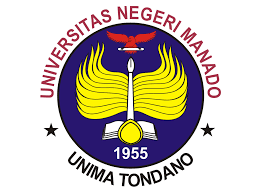 Module Description/Course SyllabiEnglish Education Study ProgrammeFaculty of  Languages and ArtsUniversitas Negeri ManadoCourse number and nameCourse number and nameMB4222204 Filsafat Bahasa dan SeniMB4222204 Filsafat Bahasa dan SeniCredits and contact hours/Number of ECTS credits allocatedCredits and contact hours/Number of ECTS credits allocated22Instructor’s and course coordinatorInstructor’s and course coordinatorDr. Ignatius Javier Tuerah, S.S., M.Pd.Dr. Ignatius Javier Tuerah, S.S., M.Pd.Text book, title, outhor, and yearText book, title, outhor, and yearBosanquet, B. (2023). Pengantar Filsafat Seni Hegel. Jakarta. Anak Hebat IndonesiaHamidah, dkk. (2017). Filsafat Pembelajaran Bahasa (Perspektif Strukturalisme dan Pragmatisme). Yogyakarta. Naila PustakaFaisal, E, E., dkk. (2021). Filsafat Ilmu. Palembang. BeningBosanquet, B. (2023). Pengantar Filsafat Seni Hegel. Jakarta. Anak Hebat IndonesiaHamidah, dkk. (2017). Filsafat Pembelajaran Bahasa (Perspektif Strukturalisme dan Pragmatisme). Yogyakarta. Naila PustakaFaisal, E, E., dkk. (2021). Filsafat Ilmu. Palembang. BeningOther supplemental materialsOther supplemental materialsSpecific course informationSpecific course informationBrief description of the content of the course (catalog description)Brief description of the content of the course (catalog description)This course explains the substance (essence) of a particular science. The social sciences whose studies focus on human relations, the philosophy of science can explain the scientific foundations such as the ontological basis, epistemology, and the axiological dimension (the value and importance of science). Philosophy of science courses become a paradigm or approach to find out the fundamental nature of building scientific objects, logic, methods and how they work and the ethics of science. Lectures are held through lectures, discussions, assignments to read and report in the form of oral or written presentations, solving problems and issues related to the material at each meeting, and assignments to analyze texts. Assessment is carried out based on class participation, the results of case analysis (case-method) in the 8th and 16th weeksThis course explains the substance (essence) of a particular science. The social sciences whose studies focus on human relations, the philosophy of science can explain the scientific foundations such as the ontological basis, epistemology, and the axiological dimension (the value and importance of science). Philosophy of science courses become a paradigm or approach to find out the fundamental nature of building scientific objects, logic, methods and how they work and the ethics of science. Lectures are held through lectures, discussions, assignments to read and report in the form of oral or written presentations, solving problems and issues related to the material at each meeting, and assignments to analyze texts. Assessment is carried out based on class participation, the results of case analysis (case-method) in the 8th and 16th weeksPrerequisiters or co-requisitesPrerequisiters or co-requisitesIndicate whether a required, elective, or selected elective course in the programIndicate whether a required, elective, or selected elective course in the programRequiredRequiredLevel of course unit (according to EQF: first cycle Bachelor, second cycle Master)Level of course unit (according to EQF: first cycle Bachelor, second cycle Master)first cycle Bachelorfirst cycle BachelorYear of study when the course unit is delivered (if applicable)Year of study when the course unit is delivered (if applicable)SecondSecondSemester/trimester when the course unit is deliveredSemester/trimester when the course unit is deliveredSecond Second Mode of delivery (face-to-face, distance learning)Mode of delivery (face-to-face, distance learning)Face-to-faceFace-to-faceSpecific outcomes of instruction, ex. The student will be able to explain the significance of current research about a particular topic.Specific outcomes of instruction, ex. The student will be able to explain the significance of current research about a particular topic.CPMK1. Students are able to explain the relationship between educational psychology principles and language and art philosophy (SO-2, PI-2.1)2. Students are able to compare the educational psychology principles used in language and art lessons (SO-2, PI-2.1)CPMK1. Students are able to explain the relationship between educational psychology principles and language and art philosophy (SO-2, PI-2.1)2. Students are able to compare the educational psychology principles used in language and art lessons (SO-2, PI-2.1)Explicitly indicate which of the student outcomesExplicitly indicate which of the student outcomesCPL (PI)CPL (PI)Brief list of topics to be coveredBrief list of topics to be coveredAesthetics and PhilosophyAesthetics Philosophy of Art FunctionThe Essence and Characteristic of BeautyAesthetics and Professional Relationship AcademicAesthetics in Literature, Art, and CultureA variety of Aesthetic CasesAesthetics and PhilosophyAesthetics Philosophy of Art FunctionThe Essence and Characteristic of BeautyAesthetics and Professional Relationship AcademicAesthetics in Literature, Art, and CultureA variety of Aesthetic CasesRecommended or required reading and other learning resources/toolsRecommended or required reading and other learning resources/toolsPlanned learning activities and teaching methodsPlanned learning activities and teaching methodsSmall group discussion, PjBL, Case based MethodSmall group discussion, PjBL, Case based MethodLanguage of instructionLanguage of instructionBahasa IndonesiaBahasa IndonesiaAssessment methods and criteriaAssessment methods and criteriaPerformance Assessment:1.	Participation and activities in the learning process (attendance, lectures and practices) 30%2.	Completion of tasks 30%3.	Mid Term 20%4.	Final Term 20%Performance Assessment:1.	Participation and activities in the learning process (attendance, lectures and practices) 30%2.	Completion of tasks 30%3.	Mid Term 20%4.	Final Term 20%